Российская ФедерацияНовгородская область Крестецкий районАдминистрация Новорахинского   сельского поселения ПОСТАНОВЛЕНИЕ от 25.03.2016 № 106д. Новое РахиноО признании утратившим силу постановления Администрации Новорахинского сельского поселения от 01.02.2012 № 10В соответствии с Федеральными законами от 27 мая 2014 № 136-ФЗ «О внесении изменений в статью 26.3 Федерального закона «Об общих принципах организации законодательных (представительных) и исполнительных органов государственной власти субъектов Российской Федерации», от 6 октября  2003 года № 131-ФЗ «Об общих принципах организации местного самоуправления в Российской Федерации»,  статьёй 1 Областного закона Новгородской области от 23.10.2014 № 637-ОЗ «О закреплении  за сельскими поселениями Новгородской области  вопросов местного значения» ПОСТАНОВЛЯЮ:1.Признать утратившими силу постановления Администрации Новорахинского сельского поселения:от 01.02.2012 № 10 «Об утверждении административного регламента исполнения муниципальной услуги «Приём заявлений, документов, а также постановка граждан на учёт в качестве нуждающихся в жилых помещениях»;от 25.06.2013 № 70 «О внесении изменений  в Административный регламент «Приём заявлений, документов, а также постановка граждан на учёт в качестве нуждающихся в жилых помещениях»;от 26.07.2013 № 84 «О внесении изменений  в Административный регламент «Приём заявлений, документов, а также постановка граждан на учёт в качестве нуждающихся в жилых помещениях».	2.Опубликовать  постановление в муниципальной газете «Новорахинские вести » и разместить на официальном сайте Администрации Новорахинского сельского поселения в информационно-телекоммуникационной сети «Интернет».Глава администрации	     Г.Н. Григорьев		__________________________________________________________________________________________________________Российская ФедерацияНовгородская область Крестецкий районАдминистрация Новорахинского   сельского поселения ПОСТАНОВЛЕНИЕ от 25.03.2016 № 107д. Новое РахиноО признании утратившим силу постановление Администрации Новорахинского сельского поселения от 22.03.2012 № 32В соответствии с Федеральными законами от 27 мая 2014 № 136-ФЗ «О внесении изменений в статью 26.3 Федерального закона «Об общих принципах организации законодательных (представительных) и исполнительных органов государственной власти субъектов Российской Федерации», от 6 октября  2003 года № 131-ФЗ «Об общих принципах организации местного самоуправления в Российской Федерации»,  статьёй 1 Областного закона Новгородской области от 23.10.2014 № 637-ОЗ «О закреплении  за сельскими поселениями Новгородской области  вопросов местного значения» ПОСТАНОВЛЯЮ:1.Признать утратившими силу постановление Администрации Новорахинского сельского поселения от 22.03.2012 № 32 «Об утверждении административного регламента исполнения муниципальной услуги «Предоставление информации об очерёдности предоставления жилых помещений на условиях социального найма».	2.Опубликовать  постановление в муниципальной газете «Новорахинские вести » и разместить на официальном сайте Администрации Новорахинского сельского поселения в информационно-телекоммуникационной сети «Интернет».Глава администрации  	Г.Н. Григорьев		_______________________________________________________________________________________________________________Российская ФедерацияНовгородская область Крестецкий районАдминистрация Новорахинского   сельского поселения ПОСТАНОВЛЕНИЕ от 25.03.2016 № 108д. Новое РахиноО признании утратившим силу постановление Администрации Новорахинского сельского поселения от 22.03.2012 № 33В соответствии с Федеральными законами от 27 мая 2014 № 136-ФЗ «О внесении изменений в статью 26.3 Федерального закона «Об общих принципах организации законодательных (представительных) и исполнительных органов государственной власти субъектов __________________________________________________________________________________________________________________________Российской Федерации», от 6 октября  2003 года № 131-ФЗ «Об общих принципах организации местного самоуправления в Российской Федерации»,  статьёй 1 Областного закона Новгородской области от 23.10.2014 № 637-ОЗ «О закреплении  за сельскими поселениями Новгородской области  вопросов местного значения» ПОСТАНОВЛЯЮ:1.Признать утратившими силу постановление Администрации Новорахинского сельского поселения от 22.03.2012 № 33 «Об утверждении административного регламента исполнения муниципальной услуги «Передача жилого помещения муниципального жилищного фонда в собственность граждан (приватизация)».	2.Опубликовать  постановление в муниципальной газете «Новорахинские вести » и разместить на официальном сайте Администрации Новорахинского сельского поселения в информационно-телекоммуникационной сети «Интернет».Глава администрации	 Г.Н. Григорьев		________________________________________________________________________________________________________Российская ФедерацияНовгородская область Крестецкий районАдминистрация Новорахинского   сельского поселения ПОСТАНОВЛЕНИЕ от 25.03.2016 № 109д. Новое РахиноО признании утратившим силу постановление Администрации Новорахинского сельского поселения от 10.02.2012 № 13В соответствии с Федеральными законами от 27 мая 2014 № 136-ФЗ «О внесении изменений в статью 26.3 Федерального закона «Об общих принципах организации законодательных (представительных) и исполнительных органов государственной власти субъектов Российской Федерации», от 6 октября  2003 года № 131-ФЗ «Об общих принципах организации местного самоуправления в Российской Федерации»,  статьёй 1 Областного закона Новгородской области от 23.10.2014 № 637-ОЗ «О закреплении  за сельскими поселениями Новгородской области  вопросов местного значения» ПОСТАНОВЛЯЮ:1.Признать утратившими силу постановление Администрации Новорахинского сельского поселения от 10.02.2012 № 13 «Об утверждении административного регламента исполнения муниципальной услуги «Предоставление жилого помещения из муниципального жилищного фонда по договору социального найма ».	2.Опубликовать  постановление в муниципальной газете «Новорахинские вести » и разместить на официальном сайте Администрации Новорахинского сельского поселения в информационно-телекоммуникационной сети «Интернет».Глава администрации	 Г.Н.Григорьев		_________________________________________________________________________________________________________Российская ФедерацияНовгородская область Крестецкий районАдминистрация Новорахинского   сельского поселения ПОСТАНОВЛЕНИЕ от 25.03.2016 № 110д. Новое РахиноОб утверждении Перечня должностных лиц Администрации   Новорахинского сельского поселения, уполномоченных составлять протоколы об административных правонарушениях       В соответствии с Федеральным законом от 6 октября 2003 года № 131-ФЗ  «Об общих принципах организации местного самоуправления в Российской Федерации», областного  закона  от 01.02.2016 № 914-ОЗ «Об административных правонарушениях» Администрация Новорахинского сельского поселения ПОСТАНОВЛЯЕТ:       	1. Утвердить  Перечень должностных лиц Администрации Новорахинского сельского поселения, уполномоченных составлять  протоколы об административных правонарушениях, предусмотренных статьёй 3  областного закона Новгородской области от 01.02.2016 № 914-ОЗ «Об административных правонарушениях»:	Глава администрации сельского поселения;	Заместитель Главы администрации сельского поселения;	Ведущий специалист администрации сельского поселения;	Служащий  высшей категории.2. Постановление Администрации Новорахинского сельского поселения отот 15.01.2015 № 5 «Об утверждении Перечня должностных лиц Администрации Новорахинского сельского поселения, уполномоченных составлять протоколы об административных правонарушениях» считать утратившим силу.	3.Опубликорвать постановление в муниципальной газете «Новорахинские вести и разместить на официальном сайте Администрации Новорахинского сельского поселения в информационно-телекоммуникационной сети «Интернет». Глава администрации	 Г.Н. Григорьев		____________________________________________________________________________________________________________________________________________________________________________________________________________________________Российская ФедерацияНовгородская область Крестецкий районАдминистрация Новорахинского   сельского поселения ПОСТАНОВЛЕНИЕ от  29.03.2016 № 111д. Новое РахиноОб установлении особого противопожарного режима	В соответствии с Федеральными  законами от 6 октября 2003 года № 131- ФЗ «Об общих принципах организации местного самоуправления в Российской Федерации», от 21 декабря 1994 года № 69-ФЗ «О пожарной безопасности», областным законом от 11.01.2005 № 384-ОЗ «О пожарной безопасности», в связи с  повышенной пожарной опасностьюПОСТАНОВЛЯЮ: 	1.Установить с 30 марта 2016 года  на территории Новорахинского сельского поселения особый противопожарный режим.	2. Запретить в период особого противопожарного режима:         2.1. Проведение пожароопасных работ,  за исключением в специально определённых помещениях, разведение костров, топку уличных печей в сельских населённых пунктах, на предприятиях и на приусадебных  участках;	2.2. Разведение  открытого огня,  сжигание  отходов и   тары, сухой  травянистой растительности  на приусадебных участках и  территории  сельского поселения.3. Организовать проведение разъяснительной работы с населением о мерах пожарной безопасности и  действиях в случае возникновения пожара, о необходимости в  каждом  доме наличия первичных средств пожаротушения и ёмкости с водой.4.Организовать  и провести собрания граждан в целях информирования о необходимости выполнения мер, предусмотренным настоящим постановлением и другими нормативными правовыми актами по вопросам пожарной безопасности.5. Рекомендовать землепользователям (юридические и физические лица) провести опашку используемых ими земель, прилегающих к населённым пунктам поселения. 6. Назначить  ответственным  по выполнению постановления Серёгину С.В., ведущего специалиста  Администрации Новорахинского сельского поселения.7. Контроль за  выполнением постановления оставляю за собой.8. Опубликовать данное постановление в муниципальной газете «Новорахинские вести» и  разместить на официальном сайте Администрации Новорахинского сельского поселения в информационно-телекоммуникационной сети «Интернет».Глава администрации  	Г.Н. Григорьев		________________________________________________________________________________________________________	ПАМЯТКАо мерах пожарной безопасности в весенне-летний  пожароопасный периодЧтобы не допускать пожара при сжигании травы запрещается:-сжигать сухую растительность ближе 50 метров от ближайшего  строения;- выжигать сухую травянистую растительность, в том числе на торфяных участках;-разводить костры, проводить пожароопасные работы в период сухой, жаркой, ветреной погоды, а также при введении  особого противопожарного режима на территории поселения;-на расстоянии 100 метров от лесных массивов запускать неуправляемые изделия  из горючих материалов, принцип подъёма которых на высоту основан на горении воздуха внутри конструкции с помощью открытого огня (фонарики);
-устраивать   свалки мусора и горючих материалов.За нарушение требований пожарной безопасности предусмотрена административная ответственность в виде штрафа в размере:На граждан от 1000 до 1500 рублей;На должностных лиц от 6000 до 15000 рублей;На юридических лиц от 150000 до 200000 рублей.В СЛУЧАЕ ПОЖАРА НЕОБХОДИМО НЕМЕДЛЕННО:1.СООБЩИТЬ ОБ ЭТОМ ПО ТЕЛЕФОНУ В ПОЖАРНУЮ ОХРАНУ ПО НОМЕРУ  «01»,  «112» (звонок с таксофона бесплатный)в Единую  диспетчерскую службу Крестецкого района   по телефону           8 816 59    5-60-22; в Администрацию Новорахинского сельского поселения  по телефонам              8 81659-51-236, 51-295.	________________________________________________________________________________Российская ФедерацияНовгородская область Крестецкий районАдминистрация Новорахинского   сельского поселения РАСПОРЯЖЕНИЕот 28.03.2016 № 12д. Новое РахиноО внесении изменений в распоряжение  Администрации Новорахинского  сельского поселения  от 18.09.2014 № 23  	В соответствии с Указом Президента Российской Федерации от 22 декабря 2015 года №650 «О порядке сообщения лицами, замещающими отдельные государственные должности в Российской Федерации, должности федеральной государственной службы, и иными лицами о возникновении личной заинтересованности при исполнении должностных обязанностей, которая приводит или может привести к конфликту интересов, и о внесении изменений в некоторые акты Президента Российской Федерации»	1. Внести в Положение о комиссии по соблюдению требований к служебному поведению муниципальных служащих Администрации Новорахинского сельского поселения и урегулированию конфликта интересов»,  утвержденное распоряжением Администрации Новорахинского сельского поселения от 18.09.2014 № 23 следующие изменения:         1.1. Подпункт «б» пункта 10 дополнить абзацем следующего содержания:«уведомление муниципального служащего о возникновении личной заинтересованности при исполнении должностных обязанностей, которая приводит или может привести к конфликту интересов»;   1.2. Подпункт «д» пункта 10 изложить в следующей редакции:«д) поступившее в соответствии с частью 4 статьи 12 Федерального закона от 25 декабря 2008 г. N 273-ФЗ "О противодействии коррупции" и статьей 64.1 Трудового кодекса Российской Федерации в муниципальный орган уведомление коммерческой или некоммерческой организации о заключении с гражданином, замещавшим должность муниципальной службы в муниципальном органе, трудового или гражданско-правового договора на выполнение работ ________________________________________________________________________________________________________________________________ (оказание услуг), если отдельные функции муниципального управления данной организацией входили в его должностные (служебные) обязанности, исполняемые во время замещения должности в муниципальном органе, при условии, что указанному гражданину комиссией ранее было отказано во вступлении в трудовые и гражданско-правовые отношения с данной организацией или что вопрос о даче согласия такому гражданину на замещение им должности в коммерческой или некоммерческой организации либо на выполнение им работы на условиях гражданско-правового договора в коммерческой или некоммерческой организации комиссией не рассматривался»;         1.3. Пункт 12 изложить в следующей редакции:«12. Обращение, указанное в абзаце втором подпункта «б» пункта 10 настоящего Положения, подается гражданином, замещавшим должность муниципальной службы в администрации Новорахинского сельского поселения в администрацию Новорахинского сельского поселения. В обращении указываются: фамилия, имя, отчество гражданина, дата его рождения, адрес места жительства, замещаемые должности в течение последних двух лет до дня увольнения с муниципальной службы, наименование, местонахождение коммерческой или некоммерческой организации, характер её деятельности, должностные (служебные) обязанности, исполняемые гражданином во время замещения им должности муниципальной службы, вид договора (трудовой или гражданско-правовой), предполагаемый срок его действия, сумма оплаты за выполнение (оказание) по договору работ (услуг). В администрации Новорахинского сельского поселения осуществляется рассмотрение обращения, по результатам которого подготавливается мотивированное заключение по  существу обращения с учетом требований статьи 12 Федерального закона от 25 декабря 2008 г. №273-ФЗ «О противодействии коррупции»;           1.4. Подпункт «а» пункт 15 изложить в следующей редакции:«а) в 10-дневный срок назначает дату заседания комиссии. При этом дата заседания комиссии не может быть назначена позднее 20 дней со дня поступления указанной информации, за исключением случаев, предусмотренных пунктами 16 и 17 настоящего Положения»;           1.5. Пункт 16 изложить в следующей редакции:«16. Заседание комиссии по рассмотрению заявлений, указанных в абзацах третьем и четвертом подпункта «б» пункта 10 настоящего Положения, как правило, проводится не позднее одного месяца со дня истечения срока, установленного для представления сведений о доходах, об имуществе и обязательствах имущественного характера»;            1.6. Пункт 18 изложить в следующей редакции: «18. Заседание комиссии проводится, как правило, в присутствии муниципального служащего, в отношении которого рассматривается вопрос о соблюдении требований к служебному поведению и (или) требований об урегулировании конфликта интересов, или гражданина, замещавшего должность муниципальной службы в муниципальном органе. О намерении лично присутствовать на заседании комиссии муниципальный служащий или гражданин указывает в обращении, заявлении или уведомлении, представляемых в соответствии с подпунктом «б» пункта 10 настоящего Положения»;            1.7. Дополнить пунктом 18.1 следующего содержания:«18.1. Заседания комиссии могут проводиться в отсутствие муниципального служащего или гражданина в случае:        а) если в обращении, заявлении или уведомлении, предусмотренных подпунктом «б» пункта 10 настоящего Положения, не содержится указания о намерении муниципального служащего или гражданина лично присутствовать на заседании комиссии;        б) если муниципальный служащий или гражданин, намеревающиеся лично присутствовать на заседании комиссии и надлежащим образом извещенные о времени и месте его проведения, не явились на заседание комиссии»;           1.8. Пункт 26 изложить в следующей редакции:«26. По итогам рассмотрения вопроса, указанного в абзаце четвертом подпункта «б» пункта 10 настоящего Положения, комиссия принимает одно из следующих решений: а) признать, что причина непредставления муниципальным служащим сведений о своих расходах, а также о расходах своих супруги (супруга) и несовершеннолетних детей,  является объективной и уважительной;б) признать, что причина непредставления муниципальным служащим сведений о своих расходах, а также о расходах своих супруги (супруга) и несовершеннолетних детей,  не является уважительной. В этом случае комиссия рекомендует муниципальному служащему принять меры по представлению указанных сведений;в) признать, что причина непредставления муниципальным служащим сведений о своих расходах, а также о расходах своих супруги (супруга) и несовершеннолетних детей, необъективна и является способом уклонения от представления указанных сведений. В этом случае комиссия рекомендует Главе администрации применить к муниципальному служащему конкретную меру ответственности»;            1.9. Дополнить пунктом 26.1 следующего содержания:«26.1. По итогам рассмотрения вопроса, указанного в абзаце пятом подпункта «б» пункта 10 настоящего Положения, комиссия принимает одно из следующих решений:        а) признать, что при исполнении муниципальным служащим должностных обязанностей конфликт интересов отсутствует;       б)  признать, что при исполнении муниципальным служащим должностных обязанностей личная заинтересованность приводит или может привести к конфликту интересов. В этом случае комиссия рекомендует муниципальному служащему и (или) руководителю муниципального органа принять меры по урегулированию конфликта интересов или по недопущению его возникновения;       в) признать, что муниципальный служащий не соблюдал требования об урегулировании конфликта интересов. В этом случае комиссия рекомендует  руководителю муниципального органа применить к муниципальному служащему конкретную меру ответственности»;          1.10.  Пункт 28 изложить в следующей редакции:«28. По итогам рассмотрения вопросов, предусмотренных подпунктами «а», «б» «г» и «д» пункта 10 настоящего Положения, при наличии к тому оснований, комиссия может принять иное решение, чем предусмотрено пунктами 21-26, 26.1, 27 и 28.1 настоящего Положения. Основания и мотивы принятия такого решения должны быть отражены в протоколе заседания комиссии»;           1.11. Дополнить пунктом 28.1 следующего содержания:«28.1. По итогам рассмотрения вопроса, указанного в подпункте "д" пункта 10 настоящего Положения, комиссия принимает в отношении гражданина, замещавшего должность муниципальной службы в муниципальном органе, одно из следующих решений:а) дать согласие на замещение им должности в коммерческой или некоммерческой организации либо на выполнение работы на условиях гражданско-правового договора в коммерческой или некоммерческой организации, если отдельные функции по муниципальному управлению этой организацией входили в его должностные (служебные) обязанности;б) установить, что замещение им на условиях трудового договора должности в коммерческой или некоммерческой организации и (или) выполнение в коммерческой или некоммерческой организации работ (оказание услуг) нарушают требования статьи 12 Федерального закона от 25 декабря 2008 г. N 273-ФЗ "О противодействии коррупции". В этом случае комиссия рекомендует руководителю муниципального органа проинформировать об указанных обстоятельствах органы прокуратуры и уведомившую организацию";       1.12. Пункт 31 изложить в следующей редакции:«31. Решения комиссии оформляются протоколами, которые подписывают члены комиссии, принимавшие участие в ее заседании. Решения комиссии, за исключением решения, принимаемого по итогам рассмотрения вопроса, указанного в абзаце втором подпункта «б» пункта 10 настоящего Положения, для руководителя муниципального органа носят рекомендательный характер. Решение, принимаемое по итогам рассмотрения вопроса, указанного в абзаце втором подпункта «б» пункта 10 настоящего Положения, носит обязательный характер»;        1.13. Пункт 34 изложить в следующей редакции:«34. Копии протокола заседания комиссии в 7-дневный срок со дня заседания направляются Главе администрации, полностью или в виде выписок из него – муниципальному служащему, а также по решению комиссии – иным заинтересованным лицам».						2. Распоряжение вступает в силу с момента подписания.	3. Опубликовать распоряжение в муниципальной газете «Новорахинские вести» и разместить на официальном сайте Администрации сельского поселения в информационно-телекоммуникационной сети «Интернет».                                                                                                                                                                                                                                   Глава администрации   Г.Н. Григорьев________________________________________________________________________________________Муниципальная газета                             среда  30 марта     2016   года                                        № 9 (133)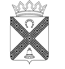 Н о в о р а х и н с к и е          вести2              Новорахинские вести                    среда  30 марта   2016  №   9   23              Новорахинские вести                    среда  30 марта   2016  №   9     34              Новорахинские вести                    среда  30 марта   2016  №   9   4Муниципальная газета   «Новорахинские вести»Учредитель:Совет депутатов Новорахинского сельского поселения Крестецкого муниципального района Новгородской областисоучредитель:Администрация Новорахинского сельского поселения Крестецкого муниципального района Новгородской области175450 Новгородская область Крестецкий районд. Новое Рахино. д.26.адрес  издателя и редакции:175450 Новгородская область Крестецкий районд. Новое Рахино. д.26телефон: (8 81659) 51-236,факс (8-81659) 51-295adm-novrahino@mail.ruГлавный редактор Г.Н. ГригорьевВерстка, дизайнС.В. СерёгинаГазета выходит по мере необходимости.тираж  35 экз.подписано в печать  29.03.2016по графику ( 12.00), по факту (14.00)Газета отпечатана в Администрации Новорахинского сельского поселения Крестецкого района Новгородской областицена « бесплатно»ответственность за достоверность информации и её соответствие правовым нормам действующего законодательства несёт орган, принявший документ